Náhled rozpočtu opravynejedná se o daňový dokladDodavatel (provozovna)Číslo dokladu:Smlouva-objednávka:SI2400018SI2400018STRATOS AUTO, spol. s r.o.Bratří Štefanů 1002500 03 Hradec KrálovéOdběratelIČO:62028367Tel.: 495709125DIČ:CZ62028367Dopravní podnik města Pardubic a.s.Teplého 2141Peněžní ústav:532 20 Pardubice - Zelené PředměstíČíslo účtu:/IČ/RČ:63217066Tel.:Tel.:DIČ: CZ63217066Konečný příjemceDopravní podnik města Pardubic a.s.Teplého 2141 2141/Dodací a platební podmínky532 20 Pardubice - Zelené PředměstíDatum tisku:09.01.2024Převodní příkazTel.:Tel.:Forma úhrady:Středisko: Spz:Typ, modelG2SACDatum prodeje STK14.12.2016 01/2023Číslo karosérieZCFA71JF102662692Příjem dne03.01.2024kmPřejímací technikHůlka Petr23006AY92599620Norma/Výr. č.NazevMechanik Jedn. Počet jedn. DPH Základní cena Sleva v Kč Cena po slevěcena(%)bez DPHbez DPHPráceMPEO00000MPTT01000MPTT02000MPEP01000MPEP02000.MPEP06000MPEP07000MPMM04000.TACH-digi 4.0STKSERVISNÍ ÚDRŽBA EO0001420001420001420001420001420001420001420001420009519991 450,0040 ČJ21212121212121212121580,000,000,000,000,000,000,000,000,000,000,00580,00PLANOVANA UDRZBA T1PLANOVANA UDRZBA T2PLÁNOVANÁ ÚDRŽBA EP1PLÁNOVANÁ ÚDRŽBA EP2PLÁNOVANÁ ÚDRŽBA EP6PLÁNOVANÁ ÚDRŽBA EP7PLÁNOVANÁ ÚDRŽBA M4tachograf IT DTCO 4.0 - ověřenízajištění EMISÍ a STK1 450,00 130 ČJ1 450,00 90 ČJ1 450,00 130 ČJ1 450,001 450,001 450,001 450,00 440 ČJ3 900,00 250 ČJ0,00 100 ČJ1 885,001 305,001 885,001 015,00435,001 885,001 305,001 885,001 015,00435,0070 ČJ30 ČJ30 ČJ435,00435,006 380,003 900,003 150,006 380,003 900,003 150,0020 970,00Práce celkemMateriál55280320832800086329992242vložka sušičefiltr topení ECfiltr oleje0012430012430012430012430012430012430012430012430012430012430012430012430012430013052 963,87 1,00 ks858,84 1,00 ks380,46 1,00 ks165,00 8,30 l21212121212121212121212121212 963,87858,84380,461 369,50127,505 497,5550,72317,486 007,605 795,01107,553,57148,2042,9419,0268,476,37274,882,5415,88300,38289,755,382 815,67815,90361,441 301,03121,135 222,6748,18301,605 707,225 505,26102,173,39om160ODMolej mot. SAE 5W-30odmašťovací prostředkyfiltr oddechu motorumazací tuktěsnění víka vent.4v TECTORolej převodový TUTELA TR. XT-Dolej dif.TUTELA TRUCK FE-Axlebrzdová kapalina850,00 0,15 l5802112500MAT440040700375 497,55 1,00 ks169,07 0,30 kg317,48 1,00 ks653,00 9,20 ks456,30 12,70 l107,55 1,00 0,5l3,57 1,00 ks5 877,50 1,00 ks1 295,00 1,00 ks5op460df330brz4001557282280801647688801365662těsnění zátky vanyfiltr vzduchuřemen alternátoru0,18293,880,005 877,501 295,005 583,621 295,00Sídlo: STRATOS AUTO, spol. s r.o., Bří Štefanů 1002, 500 03 Hradec Králové, u Krajského soudu v Hradci Králové, oddíl C, vložka 6989internet: www.stratosauto.cze-mail: servis@stratosauto.cztelefony:prodej originálních dílů: 495709125servis: 495709110pohotovostní 602240488služba 24h:prodej nových vozů: 495709101Id tisku 1300168Strana 1 / 2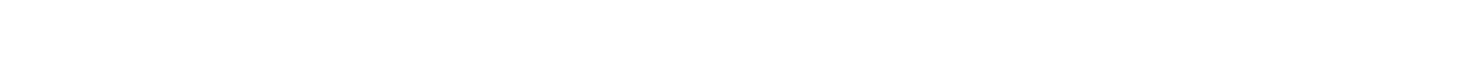 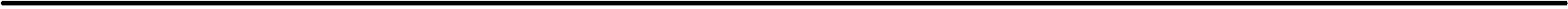 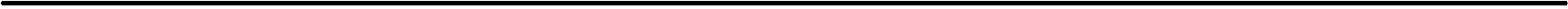 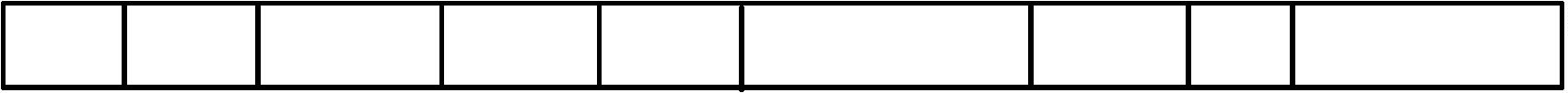 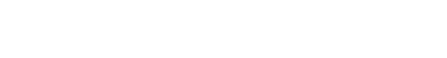 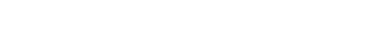 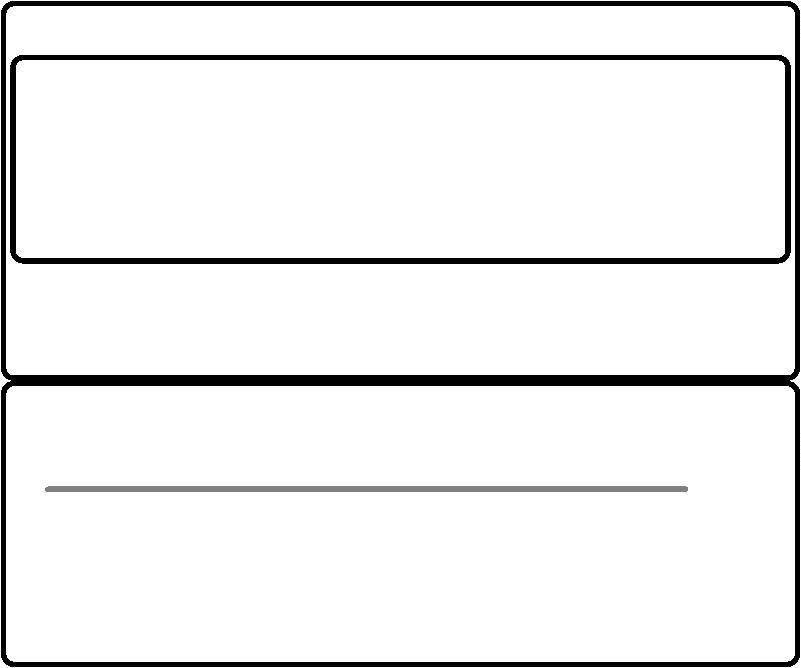 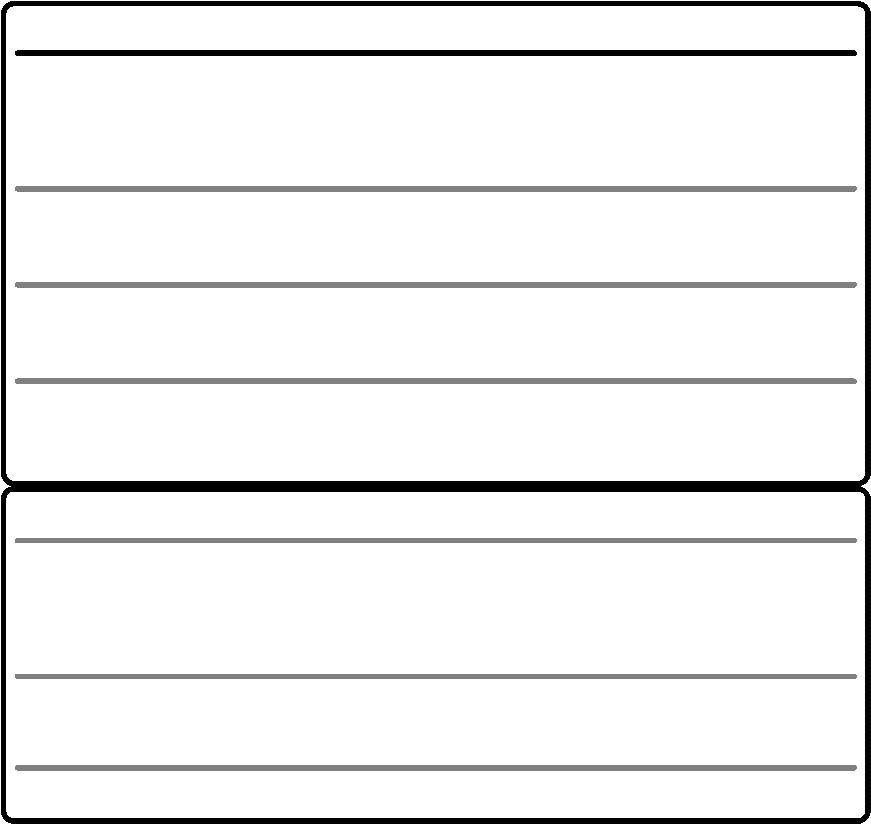 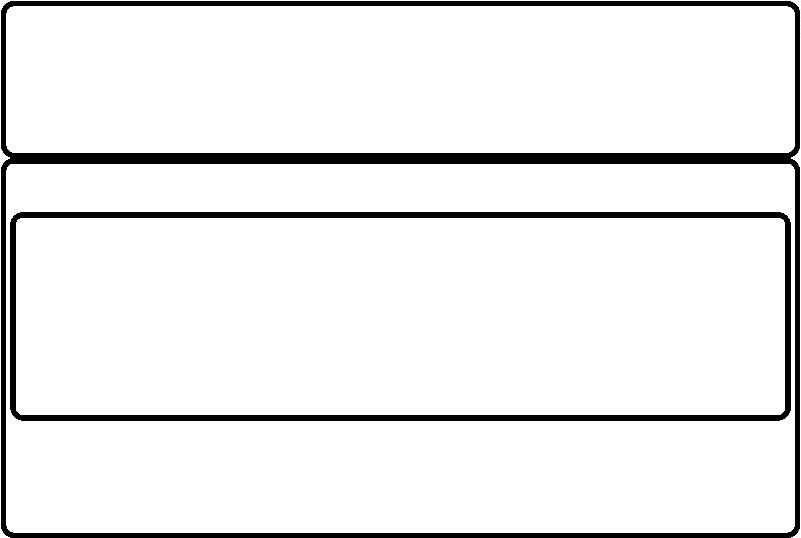 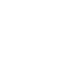 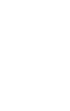 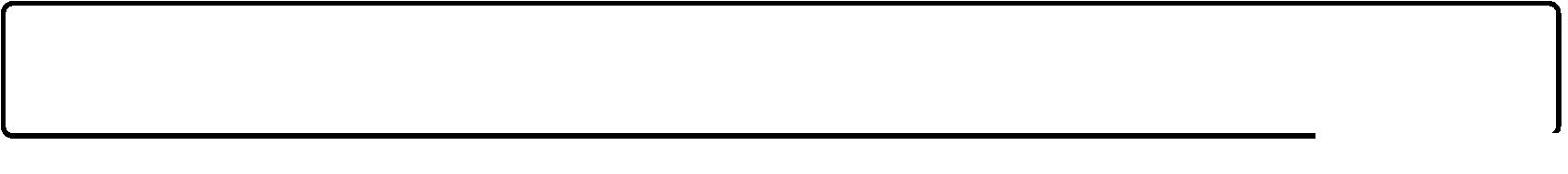 Materiál52940008697299737431585122538346filtr nafty jemný001305001305001305001305812,69 1,00 ks1 876,04 1,00 ks45,90 1,00 ks17,60 1,00 ks98,75 9,00 l21212121212121212121812,691 876,0445,90-0,01-0,010,00-0,010,000,000,000,000,000,000,000,00812,691 876,0445,90filtr naftyTECTORzátka chlad.vypouš.o-kroužeknemrznoucí chladící kapalina červen 001305nemrznoucí chladící kapalina červen 001243olej mot. SAE 5W-30čistící set pro DTCObaterie DTCO 1381plomba tachografu 1.0 - 3.0sada KIPAS II na tachografybrzdová kapalina17,6017,60nes470nes470om1601040888,75197,50165,00155,00256,0080,58888,75197,50165,00155,00256,0080,5898,75 2,00 l001243001243001243001243001243001243165,00 1,00 l155,00 1,00 ks256,00 1,00 ks40,29 2,00 ks99,00 1,00 sada 21107,55 1,00 0,5l 210005500933122128900939/94099,00107,5599,00107,5533 885,89brz400Materiál celkemPoskytnutá slevaSleva materiál-1 467,85 KčSleva celkem-1 467,85 KčCelkem k úhradě s DPH66 375,65 KčRekapitulace DPH v KčSazba:%21 %%CelkemZaokrouhlení Cena celkemZáklad daně:DPH:0,0054 855,8911 519,7666 375,650,000,000,0054 855,8911 519,7666 375,650,000,00Celkem:0,0066 375,65Fakturoval: Pražák PetrSídlo: STRATOS AUTO, spol. s r.o., Bří Štefanů 1002, 500 03 Hradec Králové, u Krajského soudu v Hradci Králové, oddíl C, vložka 6989internet: www.stratosauto.cze-mail: servis@stratosauto.cztelefony:prodej originálních dílů: 495709125servis: 495709110pohotovostní 602240488služba 24h:prodej nových vozů: 495709101Id tisku 1300168Strana 2 / 2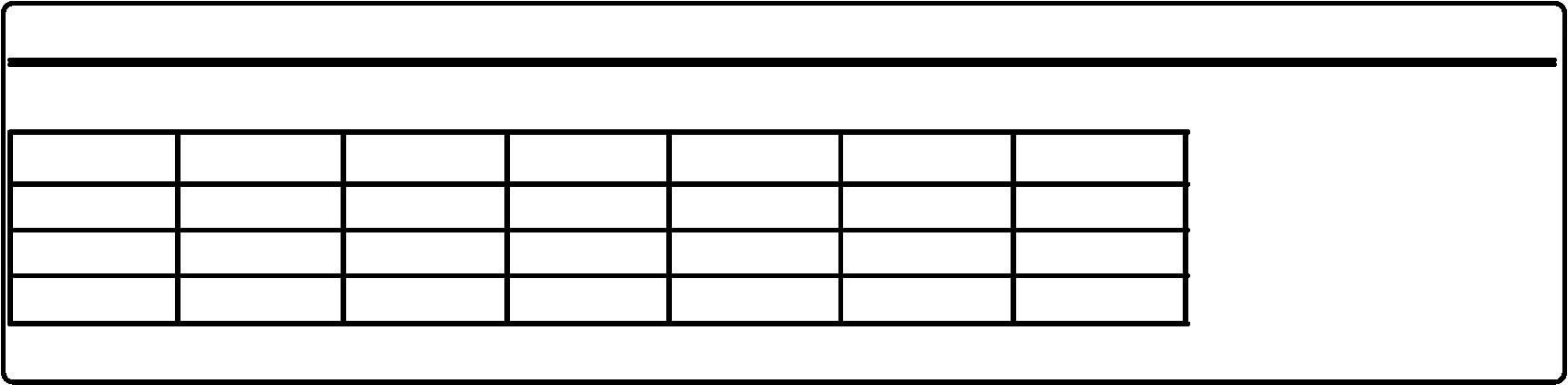 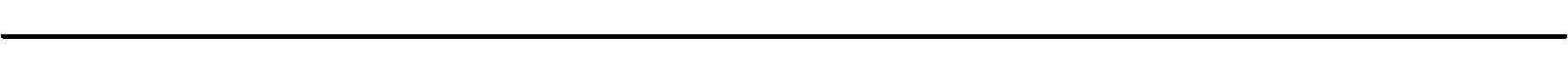 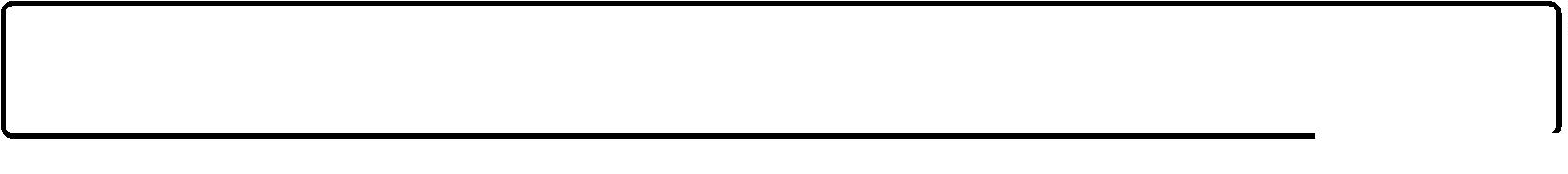 